Friday 16th July – Home Learning GridIf you can, please send any work highlighted in yellow to ecounsell@polperroprimary.co.uk YRYRY1AMStart your day today with some Cosmic Yoga https://www.youtube.com/user/cosmickidsyoga Start your day today with some Cosmic Yoga https://www.youtube.com/user/cosmickidsyoga Start your day today with some Cosmic Yoga https://www.youtube.com/user/cosmickidsyoga AMPhonics – HOME LEARNINGStarter: practise some fine motor/finger exercises:https://www.youtube.com/watch?v=-_ukAaO_JDMToday we are going to practise blending. To help you watch this https://www.youtube.com/watch?v=xG-xKG7I83E. Then 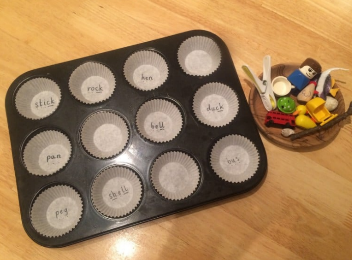 Can you make a blending cake tin like this to play with your adult?Phonics – HOME LEARNINGStarter: practise some fine motor/finger exercises:https://www.youtube.com/watch?v=-_ukAaO_JDMToday we are going to practise blending. To help you watch this https://www.youtube.com/watch?v=xG-xKG7I83E. Then Can you make a blending cake tin like this to play with your adult?9.30 - Phonics – ONLINE SESSION WITH MRS COUNSELL.Please bring –A piece of paperA pencil AMMaths – HOME LEARNING LC: I can explore and compare time using minutes and seconds. Watch https://vimeo.com/564566890 With a grown up, using a stopwatch, how many can you do of the following things in 20 seconds?How many star jumps?How many hops on one spot? How many times can you write your name? Did you measure in seconds? Minutes or hours? Can you make a grid to show your results? Now explore 1 minute  - Can you build a big tower? How many times can you run up and down the stairs? 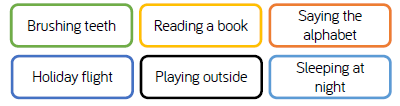 How would you measure these things? Minutes, seconds or hours? With an adult: 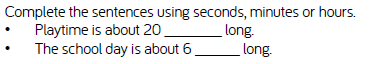 YR – continue to explore seconds and minutes. Can you time your adult to hop a the spot? Wash their hands? Write their name? Y1 – Complete the activity on the blog. PLEASE EMAIL WHEN YOU HAVE COMPLETEDMaths – HOME LEARNING LC: I can explore and compare time using minutes and seconds. Watch https://vimeo.com/564566890 With a grown up, using a stopwatch, how many can you do of the following things in 20 seconds?How many star jumps?How many hops on one spot? How many times can you write your name? Did you measure in seconds? Minutes or hours? Can you make a grid to show your results? Now explore 1 minute  - Can you build a big tower? How many times can you run up and down the stairs? How would you measure these things? Minutes, seconds or hours? With an adult: YR – continue to explore seconds and minutes. Can you time your adult to hop a the spot? Wash their hands? Write their name? Y1 – Complete the activity on the blog. PLEASE EMAIL WHEN YOU HAVE COMPLETEDMaths – HOME LEARNING LC: I can explore and compare time using minutes and seconds. Watch https://vimeo.com/564566890 With a grown up, using a stopwatch, how many can you do of the following things in 20 seconds?How many star jumps?How many hops on one spot? How many times can you write your name? Did you measure in seconds? Minutes or hours? Can you make a grid to show your results? Now explore 1 minute  - Can you build a big tower? How many times can you run up and down the stairs? How would you measure these things? Minutes, seconds or hours? With an adult: YR – continue to explore seconds and minutes. Can you time your adult to hop a the spot? Wash their hands? Write their name? Y1 – Complete the activity on the blog. PLEASE EMAIL WHEN YOU HAVE COMPLETEDAM11.00 - ONLINE SESSION WITH MRS COUNSELL.Please bring –A piece of paperA pencilEnglish- HOME LEARNINGOn Tuesday it will be the Y6s’ leaving assembly  Please can you write a short message to them for Mrs Hillman to share with them from us all. This can be:Typed  in an email to Mrs Counsell or Mrs FernieOn a piece of paper, photographed and emailed to Mrs Counsell or Mrs Fernie.PLEASE SEND WHEN YOU HAVE COMPLETEDEnglish- HOME LEARNINGOn Tuesday it will be the Y6s’ leaving assembly  Please can you write a short message to them for Mrs Hillman to share with them from us all. This can be:Typed  in an email to Mrs Counsell or Mrs FernieOn a piece of paper, photographed and emailed to Mrs Counsell or Mrs Fernie.PLEASE SEND WHEN YOU HAVE COMPLETEDPMEnquiry – How is our World filled with colour?Today would usually be your art afternoon with Mrs G.Art:Can you create your own pattern using different coloured buttons or anything else you have at home? 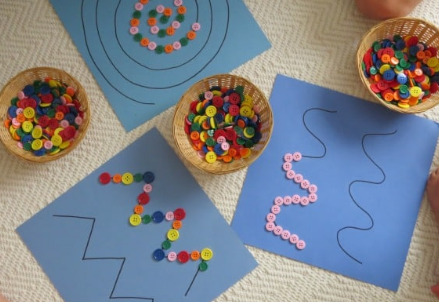 OR… Create some squiggle art – take your pencil for a walk around an A4 page of paper like this. Draw a controlled squiggle.  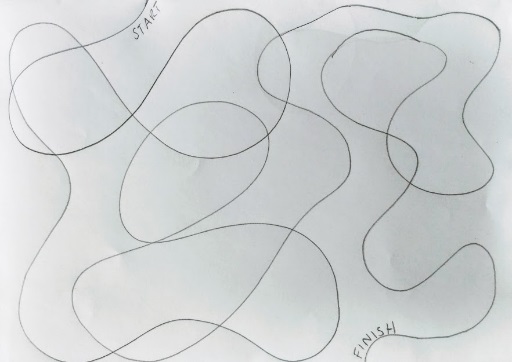 Then… decorate inside of your squiggles in different ways. 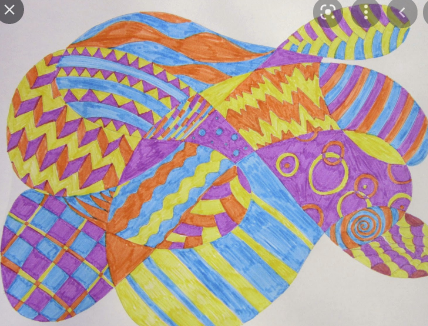 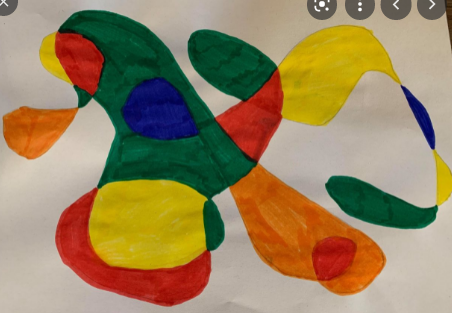 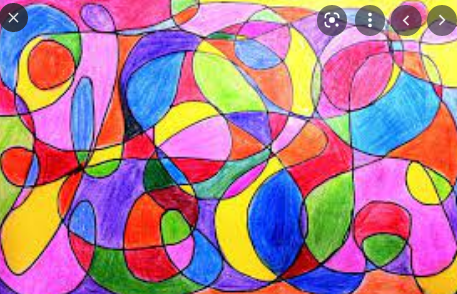 Try using different materials: pencils, pens, crayons, stickers, filling them with things such as; torn up paper strips, buttons, pasta. PLEASE EMAIL ME a photo of your picture - I’d love to see it!  Enquiry – How is our World filled with colour?Today would usually be your art afternoon with Mrs G.Art:Can you create your own pattern using different coloured buttons or anything else you have at home? OR… Create some squiggle art – take your pencil for a walk around an A4 page of paper like this. Draw a controlled squiggle.  Then… decorate inside of your squiggles in different ways. Try using different materials: pencils, pens, crayons, stickers, filling them with things such as; torn up paper strips, buttons, pasta. PLEASE EMAIL ME a photo of your picture - I’d love to see it!  Enquiry – How is our World filled with colour?Today would usually be your art afternoon with Mrs G.Art:Can you create your own pattern using different coloured buttons or anything else you have at home? OR… Create some squiggle art – take your pencil for a walk around an A4 page of paper like this. Draw a controlled squiggle.  Then… decorate inside of your squiggles in different ways. Try using different materials: pencils, pens, crayons, stickers, filling them with things such as; torn up paper strips, buttons, pasta. PLEASE EMAIL ME a photo of your picture - I’d love to see it!  